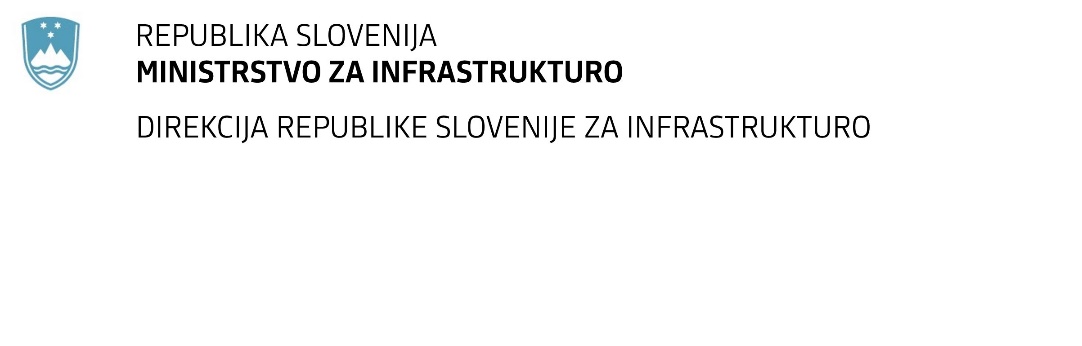 SPREMEMBA RAZPISNE DOKUMENTACIJE za oddajo javnega naročila Obvestilo o spremembi razpisne dokumentacije je objavljeno na "Portalu javnih naročil" in na naročnikovi spletni strani. Na naročnikovi spletni strani je priložen čistopis spremenjenega dokumenta. Obrazložitev sprememb:Spremembe so sestavni del razpisne dokumentacije in jih je potrebno upoštevati pri pripravi ponudbe.Številka:43001-526/2020-03oznaka naročila:A-59/21 G   Datum:12.04.2020MFERAC:2431-21-000123/0Ureditev južnega dela obvoznice Vrhnika (sklop S1)V Spremembi 3 je objavljen spremenjen popis del (PREDRAČUN). V zavihku Sklop 1 komplet, Poglavje 3.1.3 Elektromontažna dela je namesto postavke 0007 N 8 2 106: »Dobava in montaža svetilke PHILIPS LIGHTING¸BGP621 T25 1 xLED59-4S/740 DM11 38 W komplet s predstikalnimi napravami«nova postavka 0007 N 8 2 106: »Dobava in montaža svetilke primerljivih tehničnih karakteristik svetilki PHILIPS LIGHTING¸BGP621 T25 1 xLED59-4S/740 DM11 38 W komplet s predstikalnimi napravam, z barvno temperaturo max 3000K z izdelavo svetlobno tehničnega izračuna s katerim se dokaže doseganje projektno predvidenih svetlobno tehničnih parametrov«V zavihku Sklop 1 komplet, Poglavje 3.1.3 Elektromontažna dela je namesto postavke 0008	N 8 2 107: »Dobava in montaža svetilke PHILIPS LIGHTING  BGP621 T25 1 xLED40-4S/740 DM10 BL1 26 W komplet s predstikalnimi napravami«nova postavka 0008 N 8 2 107: »Dobava in montaža svetilke primerljivih tehničnih karakteristik svetilki PHILIPS LIGHTING BGP621 T25 1 xLED40-4S/740 DM10 BL1 26 W komplet s predstikalnimi napravami, z barvno temperaturo max 3000K z izdelavo svetlobno tehničnega izračuna s katerim se dokaže doseganje projektno predvidenih svetlobno tehničnih parametrov«V zavihku Sklop 1 komplet, Poglavje 3.2.2 Elektromontažna dela je namesto postavke 0008 N 8 2 106: »Dobava in montaža svetilke PHILIPS LIGHTING¸BGP621 T25 1 xLED59-4S/740 DM11 38 W komplet s predstikalnimi napravami«nova postavka 0008 N 8 2 106: »Dobava in montaža svetilke primerljivih tehničnih karakteristik svetilki PHILIPS LIGHTING¸BGP621 T25 1 xLED59-4S/740 DM11 38 W komplet s predstikalnimi napravam, z barvno temperaturo max 3000K z izdelavo svetlobno tehničnega izračuna s katerim se dokaže doseganje projektno predvidenih svetlobno tehničnih parametrov«